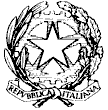 Ministero dell’Istruzione dell’Università e della RicercaIstituto d’ Istruzione Superiore “Via Beata Maria de Mattias, Istituto Professionale di Stato per i Servizi Commerciali - Liceo ArtisticoVia B.M. de Mattias, 5 - 00183 Roma - Tel. 06121122085 – CF 80200610584e-mail:  rmis09700a@istruzione.it   PEC: rmis09700a@pec.istruzione.it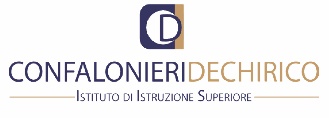 UN SALUTO ALLA SCUOLA ROMANA PALLAVOLO A partire dal prossimo anno scolastico (2015/16) viene purtroppo a cessare la collaborazione con la Scuola Romana Pallavolo, che ha prestato il suo supporto al Piano dell’Offerta Formativa di Istituto fino all’anno scolastico corrente (2014/15). Si è infatti riscontrato che la partecipazione degli studenti dell’IIS “Confalonieri-De Chirico” è troppo esigua per giustificare la prosecuzione di tale collaborazione.A partire dal 1 settembre 2015 l’utilizzo pomeridiano della palestra sarà riservato al nuovo progetto di Istituto “Sport, Salute e Benessere”, che comprenderà attività diversificate, più adatte a sollecitare la partecipazione dei nostri studenti. Ringraziamo la Scuola Romana Pallavolo per l’intensa attività svolta per la promozione di tale disciplina sportiva, nella persona del Prof. Bruno Morace, che continuerà la sua attività di insegnamento nella palestrina del Liceo Artistico (Sede di Largo Pannonia), come da concessione della Provincia di Roma.Il Prof.Morace rappresenta una vera istituzione all’interno della scuola e del quartiere sia per i suoi meriti sportivi, sia per l’energia con cui, alla sua veneranda età, si prodiga per la diffusione dello sport fra i giovani e meno giovani. Gli manifestiamo quindi tutto l’affetto e la stima che merita per quanto ha realizzato in questi anni e per quanto continuerà a proporre, ci auguriamo con ritmi e impegni più consoni alla sua età. Ringraziamo inoltre la Scuola Romana Pallavolo per la donazione di € 1375, che il Consiglio d’Istituto ha deciso di destinare all’Associazione “Ladri di Carrozzelle” per riconoscere, a nome degli studenti, del personale e delle famiglie, l’importanza dell’azione formativa che tale associazione svolge sul tema della disabilità, a cui il nostro istituto dedica particolare e costante attenzione, concretizzatasi nell’esibizione di fine anno scolastico, che ha coinvolto attivamente anche alcuni nostri studenti.                                                                                       Il Dirigente Scolastico                                                                                         (Prof.ssa Nadia Petrucci)